Friday 14th AugustIsaiah 54:  10Though the mountains be shakenand the hills be removed,yet my unfailing love for you will not be shakennor my covenant of peace be removed,’says the LORD, who has compassion on you.When I was at Kew, I had the privilege of travelling to Bahia in Brazil. We visited a beautiful area called Chapada Diamantina where millennia of erosion had left hard, rocky outcrops that tower above the plains below. These unmoving monoliths have stood the test of time and weathering.  In this passage we read that God’s unfailing love for us remains regardless of circumstances, and the storms that swirl around. Even if the earth itself crumbles around us, nothing can stop the unending flow of God’s love towards us.The Lord will not remove His covenant of peace with you. Listen to this song and allow Him to minister His peace to your heart today.https://youtu.be/uW6xcmqfiY4Father, thank you that you are dependable.  In every season of life, your love never fails. We pray today for all those who feel that their lives have been shaken, where the things that they depended on have been eroded. We ask that they would respond to your love for them and know that you are compassionate. Amen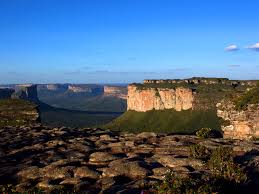 ‘Chapada Diamantina’